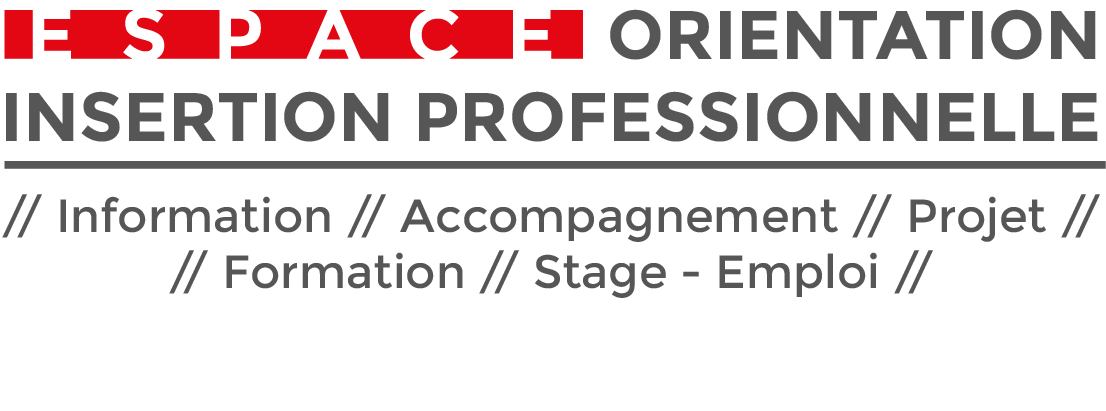 Diplôme d’université«Semestre de réorientation Tremplin + »2017/2018Ce Diplôme d’Université  s’adresse à tous les étudiants de l’UGA ayant intégré  le module Tremplin. Ce DU est un dispositif qui vise à vous soutenir dans la poursuite de votre projet de réorientation. Les objectifs du DU permettent de :Rester dans une dynamique active de formation après l’expérience du module TremplinValoriser ses compétences acquises dans ce DUS’améliorer dans des matières cibles dans une perspective de développement de compétences transversales utilisables dans un milieu académique et/ou professionnelClarifier son objectif de formation et de projet professionnel qui se concrétisera par un stage. Le fil rouge de la formation est : Améliorer sa capacité à communiquer dans un contexte académique et professionnelA partir de ce fil rouge découlent des actions de formations visant à s’améliorer dans des compétences ciblées. Par exemple : Comment vais-je rédiger la lettre de motivation et le CV qui feront de moi le candidat idéal, pour un travail, un stage, une formation ? Comment vais-je me présenter de manière claire et précise en quelques secondes au téléphone avec un employeur, directeur de formation ? Quels outils informatiques vais-je utiliser pour mener une enquête sur un sujet et présenter mes idées ? Comment fait-on une présentation qui attire l’attention d’un public, jury… ?Période et durée de la formation : 7 semaines de cours + 3 semaines minimum de stage + rendu du rapport et soutenance à l’oral